COVERLAPORAN KINERJA INSTANSI PEMERINTAH TAHUN 2022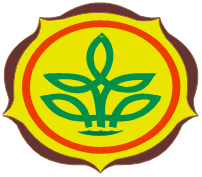 KEMENTERIAN PERTANIANDIREKTORAT JENDERAL PETERNAKAN DAN KESEHATAN HEWANBALAI VETERINER LAMPUNG2023KATA PENGANTARPuji dan syukur kami panjatkan ke hadirat Tuhan Yang Maha Esa, atas berkat rahmat dan hidayah-Nya sehingga Laporan Kinerja (LAKIN) Satuan Kerja Balai Veteriner Lampung T.A 2022 ini dapat kami susun.LAKIN Balai Veteriner Lampung ini disusun berdasarkan hasil-hasil pelaksanaan kegiatan/kinerja yang sudah dilaksanakan oleh Balai Veteriner Lampung selama tahun 2022. Kami menyadari sepenuhnya bahwa laporan ini masih jauh dari kesempurnaan, maka dari itu sumbang pikiran, kritik maupun saran yang membangun sangat kami harapkan.Diharapkan Laporan ini dapat menjadi pegangan dalam pelaksanaan kegiatan Balai Veteriner Lampung agar menjadi lebih baik di tahun yang akan datangBandar Lampung, 16 Januari 2022Kepala Balai Veteriner Lampung 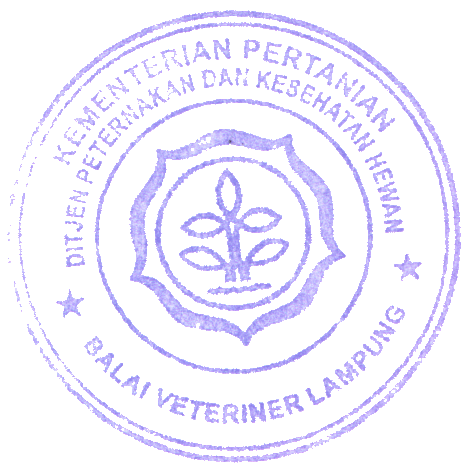 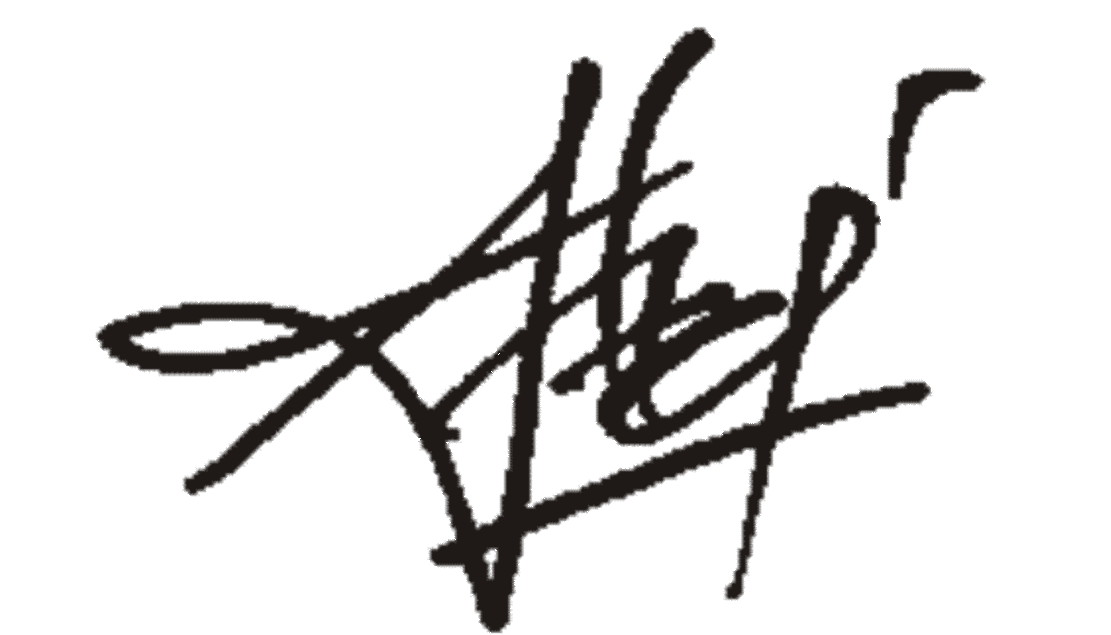 Drh. Hasan Abdullah Sanyata    NIP 19700110 200212 1 001DAFTAR ISIKATA PENGANTAR	3DAFTAR ISI	4IKHTISAR EKSEKUTIF	5BAB I PENDAHULUAN	6Latar Belakang	6Organisasi dan Tata Kerja	6Sumber Daya Manusia	8Anggaran	8BAB II PERENCANAAN DAN PERJANJIAN KINERJA	9Rencana Strategis (Renstra)	9Rencana Kinerja Tahunan	12Penetapan Kinerja	12BAB III AKUNTABILITAS KINERJA	13Kriteria Ukuran Keberhasilan Pencapaian Sasaran	13Pencapaian Sasaran	13Evaluasi dan Analisis Capaian Sasaran Strategis	14Capaian Kinerja Lainnya	21Akuntabilias Keuangan	22Hambatan dan Kendala	23Upaya dan Tindak Lanjut	24BAB IV PENUTUP	26Keberhasilan	26Permasalahan	26Antisipasi	26LAMPIRAN	27RINGKASAN EKSEKUTIFBerdasarkan amanat Inpres Nomor 7 Tahun 1999 tersebut yang ditindaklanjuti dengan Keputusan Kepala Lembaga Administrasi Negara (LAN) Nomor 239/2003 serta disempurnakan dengan Peraturan Menteri Pendayagunaan Aparatur Negara dan Reformasi Birokrasi (PermenPAN dan RB) Nomor 29 Tahun 2010 dan kembali disempurnakan melalui PermenPAN No. 25 tahun 2013, maka disusun LAKIN Balai Veteriner Lampung Tahun 2022, sebagai salah satu bentuk pertanggungjawaban pelaksanaan kegiatan dan kinerja yang dicapai oleh Balai Veteriner Lampung selama tahun 2022.Direktorat Jenderal Peternakan dan Kesehatan Hewan serta Unit Pelaksana Teknis (UPT) dibawahnya yang merupakan unit kerja mandiri, yang melaksanakan fungsi-fungsi pembangunan peternakan pusat, diwajibkan untuk menerapkan Sistem Akuntabilitas Kinerja Instansi Pemerintah (SAKIP). Untuk itu agar sistem tersebut dapat berfungsi optimal diperlukan suatu pemahaman yang baik di dalam setiap aspeknya, terutama  bagi para pejabat atau staf yang ditugaskan untuk membuat Laporan Kinerja Instansi Pemerintah (LAKIN).Capaian Kinerja Balai Veteriner Lampung tahun 2022 secara umum dinilai baik. Hal ini dibuktikan melalui capaian kontrak kinerja yang rata-rata tercapai lebih dari 90%. dengan rincian tiga target dengan realisasi >90% dengan kategori sangat berhasil yaitu pengamatan dan identifikasi penyakit hewan 92,20%, ternak ruminansia potong 72%, ternak unggas dan aneka ternak 98%, keamanan dan mutu produk hewan 112%, layanan BMN 100%, layanan hubungan masyarakat 100%, layanan perkantoran 100%, layanan perencanaan dan penganggaran 100%, layanan pemantauan dan evaluasi 100% dan layanan manajemen keuangan 100%..BAB IPENDAHULUANLATAR BELAKANGBerdasarkan Permentan No. 135/Permentan/OT.140/12/2013 tanggal 31 Desember 2013 tentang Sistem Akuntabilitas Kinerja Instansi Pemerintah (SAKIP), UPT Mandiri lingkup Kementerian Pertanian diwajibkan menyusun Laporan Kinerja (LAKIN). LAKIN merupakan perwujudan pertanggungjawaban unit kerja dalam mencapai sasaran strategis, sebagaimana telah ditetapkan dalam Renstra, RKT, dan Perjanjian Kinerja.Balai Veteriner Lampung yang merupakan Unit Pelayanan Teknis Direktorat Jenderal Peternakan dan Kesehatan Hewan yang merupakan unit kerja mandiri, melaksanakan fungsi-fungsi pembangunan peternakan pusat, diwajibkan untuk menerapkan SAKIP tersebut. Untuk itu agar sistem tersebut dapat berfungsi optimal diperlukan suatu pemahaman yang baik di dalam setiap aspeknya, terutama  bagi para pejabat atau staf yang ditugaskan untuk membuat LAKIN.Berdasarkan amanat Inpres Nomor 7 Tahun 1999 yang ditindaklanjuti dengan Keputusan Kepala Lembaga Administrasi Negara (LAN) Nomor 239/2003 serta disempurnakan dengan Peraturan Menteri Pendayagunaan Aparatur Negara dan Reformasi Birokrasi (PermenPAN dan RB) Nomor 29 Tahun 2010 dan kembali disempurnakan melalui PermenPAN No. 25 tahun 2013, kemudian disempurnakan dengan Peraturan Presiden Nomor 29 Tahun 2014 tentang Sistem Akuntabilitas Kinerja Instansi Pemerintah dan Peraturan Menteri Pendayagunaan Aparatur Negara dan Reformasi Birokrasi Nomor 53 Tahun 2014 tentang Petunjuk Teknis Perjanjian Kinerja, Pelaporan Kinerja dan Tata Cara Reviu atas Laporan Kinerja maka disusun LAKIN Balai Veteriner Lampung Tahun 2022, sebagai salah satu bentuk pertanggungjawaban pelaksanaan kegiatan dan kinerja yang dicapai oleh Balai Veteriner Lampung selama tahun 2022.ORGANISASI DAN TATA KERJASasaran pembangunan jangka menengah 2020-2024 adalah mewujudkan masyarakat Indonesia yang mandiri, maju, adil, dan makmur melalui percepatan pembangunan di berbagai bidang dengan menekankan terbangunnya struktur perekonomian yang kokoh berlandaskan keunggulan komparatif dan kompetitif di berbagai sektor ekonomi dan wilayah. Pembangunan nasional ini didukung oleh kekayaan sumber daya alam, sumber daya manusia yang berkualitas, teknologi maju dan kelembagaan yang terkonsolidasi sehingga mampu menghasilkan produk yang berdaya saing dan berkelanjutan. Secara garis besar, program dan kegiatan Kementerian Pertanian difokuskan kepada peningkatan produksi dan produktivitas dengan cara mekanisasi pertanian sehingga menghasilkan usaha tani dengan lebih efisien dan berdaya saing. Untuk peternakan dan kesehatan hewan secara umum sasaran programnya adalah meningkatnya ketersediaan pangan asal ternak, meningkatnya daya saing komoditas peternakan dan kesehatan hewan, terjaminnya kemanan dan mutu pangan asal ternak dan tersedianya sarana peternakan yang sesuai kebutuhan. Dalam membangun sub-sektor peternakan diperlukan paradigma baru pembangunan peternakan yang memihak kepada rakyat, adanya pendelegasian tanggung jawab, perubahan struktur dan pemberdayaan masyarakat. Untuk mewujudkan visi dan misi Kementerian Pertanian dalam mendukung tercapainya kebijakan pembangunan nasional, Kementerian Pertanian menetapkan tujuan dengan 9 (sembilan) sasaran strategis sebagai bagian dari arah pencapaian target kinerja Kementerian Pertanian. Target kinerja Kementerian Pertanian 2020- 2024 adalah tingkat sasaran kinerja spesifik yang akan dicapai oleh Kementerian Pertanian dalam periode 2020-2024. Indikator kinerja tersebut kemudian di turunkan (cascading) ke dalam masing-masing program dan sasaran program ke organisasi dibawahnya sampai ke tingkat Unit Pelaksana Teknis (UPT) yang merupakan ujung tombak pelaksana kegiatan dan pelayanan kepada masyarakat.Balai Veteriner Lampung bekerja berdasarkan Peraturan Menteri Pertanian 61/Permentan/Ot.140/5/2013 Tentang Organisasi Dan Tata Kerja Balai Veteriner (B-Vet) menyatakan bahwa Balai Veteriner yang selanjutnya disebut B-Vet adalah unit pelaksana teknis di bidang peternakan dan kesehatan hewan yang berada di bawah dan bertanggung jawab kepada Direktur Jenderal Peternakan dan Kesehatan Hewan, dan secara teknis dibina oleh Direktur Kesehatan Hewan dan Direktur Kesehatan Masyarakat Veteriner dan Pascapanen. B-Vet mempunyai tugas melaksanakan pengamatan dan pengidentifikasian diagnosa, pengujian veteriner dan produk hewan. Dalam melaksanakan tugas B-Vet menyelenggarakan fungsi sebagai berikut:Penyusunan program, rencana kerja, dan anggaran, pelaksanaan kerja sama, serta penyiapan evaluasi dan pelaporan;Pelaksanaan penyidikan penyakit hewan;Pelaksanaan penyidikan melalui pemeriksaan dan pengujian produk hewan;pelaksanaan surveilans penyakit hewan, dan produk hewan;pemeriksaan kesehatan hewan, semen, embrio, dan pelaksanaan diagnosa penyakit hewan;pembuatan peta penyakit hewan regional;pelaksanaan pelayanan laboratorium rujukan dan acuan diagnosa penyakit hewan menular;pelaksanaan pengujian dan pemberian laporan dan/atau sertifikasi hasil uji;pelaksanaan pengujian forensik veteriner;pelaksanaan peningkatan kesadaran masyarakat (public awareness);pelaksanaan kajian terbatas teknis veteriner;pelaksanaan pengujian toksikologi veteriner dan keamanan pakan;pemberian bimbingan teknis laboratorium veteriner, puskeswan, dan kesejahteraan hewan;pemberian rekomendasi hasil pemeriksaan dan pengujian veteriner, serta bimbingan teknis penanggulangan penyakit hewan;pelaksanaan analisis risiko penyakit hewan dan keamanan produk hewan di regional;pemantauan dan evaluasi pelaksanaan pelayanan kesehatan hewan dan kesehatan masyarakat veteriner;Pengkajian batas maksimum residu obat hewan dan cemaran mikroba;pemberian pelayanan teknis pengamatan dan pengidentifikasian diagnosa, pengujian veteriner dan produk hewan;pengumpulan, pengolahan, dan analisis data pengamatan dan pengidentifikasian diagnosa, pengujian veteriner dan produk hewan;pengembangan sistem dan diseminasi informasi veteriner;pelaksanaan urusan tata usaha dan rumah tangga Balai Veteriner.Balai Veteriner Lampung dipimpin oleh Kepala Balai dengan dibantu oleh satu orang Kepala Sub Bagian Tata Usaha dan dua orang Subkoordinator, yaitu Subkoordinator Pelayanan Teknis dan  Subkoordinator Informasi Veteriner.SUMBER DAYA MANUSIAJumlah pegawai Balai Veteriner Lampung pada tahun 2022 sebanyak 58 orang, terdiri dari golongan II sebanyak 9 orang, golongan III sebanyak 40 orang dan golongan IV sebanyak 9 orang. Jika dilihat dari jenjang pendidikannya terdiri dari gelar gelar Master (S-2) sebanyak 5 orang, Dokter Hewan (diluar doktor dan master) sebanyak 11 orang, Sarjana (S-1 dan D-4) sebanyak 10 orang, Sarjana Muda Akademi (D-3) sebanyak 18 orang, SMA sederajat sebanyak 14 orang.ANGGARANPada awal tahun 2022, anggaran Balai Veteriner Lampung sebesar Rp 86.744.057.000 kemudian terjadi revisi sebanyak 12 (dua belas) kali sehingga anggaran terakhir Balai Veteriner Lampung menjadi sebesar Rp 27.169.329.00,-. Realiasi pada tanggal 31 Desember 2022 sebesar Rp 27.024.747.223 atau 99.46%. BAB IIPERENCANAAN DAN PERJANJIAN KINERJARENCANA STRATEGISBalai Veteriner Lampung telah menyusun Rencana Strategis 2022-2024 yang mencakup rencana kinerja yang akan dikerjakan yang mengacu pada Rencana Strategis Direktorat Jenderal Peternakan dan Kesehatan Hewan. Dengan disusunnya Renstra 2022-2024, diharapkan dapat mendukung pelaksanaaan perencanaan berbasis kinerja yang berkualitas.Renstra Balai Veteriner Lampung 2022-2024 merupakan dokumen perencanaan yang berisi visi, misi, tujuan, sasaran strategis, kebijakan, strategi, program dan kegiatan pembangunan yang akan dilaksanakan oleh Balai Veteriner Lampung selama lima tahun (2022-2024). Dokumen ini disusun berdasarkan analisis strategis atas potensi, peluang, tantangan dan permasalahan termasuk isu strategis yang dihadapi.Visi dan MisiSejalan dengan arah dan kebijakan pembangunan pertanian yang mengacu pada peta strategis, visi dan misi Direktorat Jenderal Peternakan dan Kesehatan Hewan yang diturunkan ke Direktorat Kesehatan Hewan dan Direktorat Kesehatan Masyarakat Veteriner maka sesuai cascading organisasi maka visi dan misi Balai Veteriner Lampung adalah sebagai berikut :Visi Balai Veteriner Lampung Terwujudnya Layanan veteriner yang modern, profesional dan mampu melindungi kesehatan hewan dan masyarakat melalui pengembangan diagnosa penyakit hewan dan pengujian produk bahan pangan asal hewanMisi Balai Veteriner LampungUntuk mencapai visi Terwujudnya Layanan veteriner yang modern, profesional dan mampu melindungi kesehatan hewan dan masyarakat melalui pengembangan diagnosa penyakit hewan dan pengujian produk bahan pangan asal hewan berdasarkan potensi (kekuatan, kelemahan, peluang dan ancaman) maka misi Balai Veteriner Lampung, yaitu :Meningkatkan kepercayaan konsumen melalui keterpaduan kerja yang konsisten menerapkan sistem mutu laboratorium. Mendayagunakan fasilitas laboratorium diagnostik yang memadai untuk meningkatkan dukungan pemerintah daerah dalam pengendalian Penyakit Hewan Menular Strategis.Mengoptimalkan Sumber Daya Manusia untuk meningkatkan sertifikasi hasil uji diagnostik penyakit hewan dan keamanan produk asal hewan.Mengoptimalkan  koordinasi lintas sektoral dan regional untuk meningkatkan produksi ternak.Tujuan dan SasaranUntuk menjabarkan Misi Balai Veteriner Lampung sebagaimana yang telah ditentukan maka disusun tujuan dan indikator tujuan dapat dilihat pada Tabel berikut.Arah Kebijakan dan StrategiStrategi Balai Veteriner Lampung Tahun 2020–2024 didasarkan pada upaya pemecahan masalah penyidikan penyakit hewan, pengujian veteriner, dan sistem informasi kesehatan hewan dalam rangka era reformasi dan globalisasi untuk mendukung program pembangunan peternakan terutama di bidang Kesehatan Hewan dan Kesehatan Masyarakat Veteriner. Maka penyusunan program dan kebijakan prioritas dalam Rencana Strategis Balai Veteriner Lampung ini mengacu pada tugas dan fungsi Balai Veteriner Lampung sesuai dengan Peraturan Menteri Pertanian 61/Permentan/Ot.140/5/2013 Tentang Organisasi Dan Tata Kerja Balai Veteriner, Rencana Strategis dan Program Kerja Pembangunan Peternakan Tahun 2020–2024, Kebijakan Teknis Kesehatan Hewan Nasional (2020-2024), Kebijakan Teknis Kesehatan Masyarakat Veteriner, dan  DIPA Balai Veteriner Lampung.Berdasarkan tugas dan kewenangan Kementerian Pertanian, maka Ditjen PKH memiliki Program Pemenuhan Pangan Asal Ternak dan Agribisnis Peternakan Rakyat. Penjabaran dari tujuan yang telah ditetapkan adalah terbentuknya program pembangunan peternakan dan kesehatan hewan selama kurun waktu 2020-2024 dan program tersebut memiliki kegiatan.  Balai Veteriner Lampung sebagai UPT Ditjen PKH merupakan kepanjangan tangan dari Ditjen PKH dalam melaksanakan kegiatan untuk mencapai sasaran program yang telah ditetapkan.Adapun berbagai sasaran program Ditjen PKH yang adalah: 1. Meningkatnya ketersediaan pangan asal ternak. Kinerja ketersediaan pangan strategis asal ternak dapat diukur dari capaian produksi daging yang terdiri dari komoditas: sapi, kerbau, kambing, domba, babi, ayam dan itik. Selain pangan strategis, kinerja ketersediaan pangan asal ternak diukur juga dari capaian produksi telur dan susu. Target capaian produksi kurun waktu 2020-2024 dengan peningkatan produksi daging (1,28%); susu (2,9%), dan telur (2,16%) dan target produksi masing- masing komoditas setiap provinsi dapat di Lampiran 1. Dengan rata-rata pertumbuhan daging tersebut maka sasaran nasional yang tertuang dalam RPJMN baik target produksi dan kontribusi angka kecukupan protein hewani dapat tercapai. 2. Terjaminnya keamanan mutu pangan asal ternak. Kinerja Keamanan dan Mutu Pangan diukur berdasarkan persentase pangan asal hewan (definisi hewan) yang memenuhi persyaratan keamanan dan mutu pangan. Meningkatnya indeks keamanan dan mutu pangan merupakan sebuah indikasi bahwa pangan asal hewan yang diproduksi untuk masyarakat dapat dijamin aman, sehat, utuh dan “halal”3. Meningkatnya luas wilayah yang terbebas dari penyakit hewan menular strategis. Sasaran program ini indikatornya adalah persentase wilayah yang terkendali dari penyakit hewan menular strategis terhadap total wilayah yang terdampak penyakit hewan menular strategis. Dengan indikator kinerja ini maka meningkat luas wilayah yang terbebas dari PHMS untuk mencapai sasaran strategisnya yaitu terkendalinya penyebaran OPT dan DPI pada tanaman serta penyakit pada hewan. 4. Terkendalinya kasus zoonosis pada manusia Sasaran program ini adalah terkendalinya kasus zoonosis pada manusia dengan indikator kinerja jumlah maksimal kasus zoonosis yang terjadi penularan kepada manusia. Dengan indikator ini maka sasaran program yaitu terkendalinya kasus zoonosis pada manusia dapat mencapai sasaran strategis yaitu terkendalinya penyebaran OPT dan DPI pada tanaman serta penyakit pada hewan. 5. Terwujudnya birokrasi Ditjen PKH yang efektif, efisien dan berorientasi pada layanan prima. Indikator kinerja sasaran program diukur dari seberapa jauh nilai RB Ditjen PKH dan indeks kepuasan masyarakat (IKM) atas layanan publik Ditjen PKH yang dilihat dari berapa nilai dari skala likert. Pencapaian nilai RB dan indeks kepuasan masyarakat dengan sasaran program mewujudkan birokrasi Ditjen PKH akan mencapai sasaran strategis berupa terwujudnya birokrasi Kementan.Sejalan dengan arah dan kebijakan pembangunan pertanian yang mengacu program dan sasaran program Direktorat Jenderal Peternakan dan Kesehatan Hewan sesuai cascading organisasi maka tujuan, sasaran dan indikator kinerja Balai Veteriner Lampung adalah sebagai berikut:Meningkatkan kepercayaan konsumen melalui keterpaduan kerja yang konsisten menerapkan sistem mutu laboratorium. Tujuan:Peningkatnya kualitas layanan publik terhadap layanan Balai Veteriner Lampung Sasaran:Terwujudnya peningkatan kepercayaan konsumen Terwujudnya layanan laboratorium yang konsisten menerapkan system mutu laboratoriumTerwujudnya pelayanan prima cepat, tepat dan akuratIndikator Kinerja:Indeks Kepuasan Masyarakat (IKM) atas layanan Balai Veteriner Lampung Langkah strategis untuk mewujudkan misi meningkatkan kepercayaan konsumen dapat dilakukan dengan melaksanakan pelayanan prima berdasarkan sistem mutu ISO/IEC 17025 dan ISO 9001, 37001, 35001, 45001, 17043.Mendayagunakan fasilitas laboratorium diagnostik yang memadai untuk meningkatkan dukungan pemerintah daerah dalam pengendalian Penyakit Hewan Menular Strategis.Tujuan:Meningkatnya Luas Wilayah yang terbebas dari Penyakit Hewan Menular melalui Layanan Kesehatan Hewan Sasaran:Terwujudnya pengendalian dan penanggulangan PHMSTerwujudnya rekomendasi strategis untuk stakeholdersTerwujudnya pembebasan wilayah terhadap PHMS di Regional 3 Indikator Kinerja:Layanan Kesehatan HewanLayanan Pengamatan dan Identifikasi Penyakit HewanLangkah strategis untuk mengendalikan penyakit hewan menular strategis adalah melaksanakan investigasi, monitoring dan surveilans penyakit hewan menular strategis untuk pengendalian dan penanggulangan penyakit hewan menular strategis terutama di wilayah pelayanan Balai Veteriner Lampung.Mengoptimalkan Sumber Daya Manusia (SDM) untuk meningkatkan sertifikasi hasil uji diagnostik penyakit hewan dan keamanan produk asal hewan.Tujuan:Terwujudnya Keamanan Mutu Pangan Asal Ternak melalui Layanan KesmavetSasaran:Terwujudnya Sumber Daya Manusia yang professional dan kompetenTerwujudnya peningkatan sertifikasi hasil uji dan keamanan produk asal hewanIndikator Kinerja:Jumlah Produk yang memenuhi persyaratan mutu dan Keamanan Produk HewanLangkah strategis untuk meningkatkan kualitas SDM yang profesional dan kompeten adalah dengan meningkatkan kompentensi SDM melalui pelatihan, bimbingan teknis dan harmonisasi. Mengoptimalkan koordinasi lintas sektoral dan regional untuk meningkatkan produksi ternak Tujuan: Meningkatnya ketersediaan pangan asal ternak melalui layanan penyediaan benih dan bibit serta peningkatan produksi ternak Sasaran:Terwujudnya koordinasi lintas sektoral dan regionalPeningkatan produksi ternakIndikator:Kegiatan dalam rangka supervisi monitoring dan evaluasi perbibitan dan produksi ternak Jumlah Kelompok Pengembangan Ternak RumpotLangkah strategis untuk terwujudnya koordinasi lintas sektoral dan regional untuk peningkatan produksi ternak adalah dengan meningkatkan koordinasi dengan stakeholder terkait seperti Pemerintah Daerah, Dinas Peternakan atau yang membidangi Peternakan, Kelompok Ternak, Sentra perbibitan ternak, Peternak, Babinsa dan semua stakeholder terkait.RENCANA KINERJA TAHUNANSebelum menerima DIPA 2022, Balai Veteriner Lampung telah menyusun Rencana Kinerja Tahunan 2022. Rencana ini disusun berdasarkan kondisi ideal untuk pencapaian target dalam IKU.PERJANJIAN KINERJA (PK)Balai Veteriner Lampung pada awal tahun telah melakukan Kontrak Kinerja/Penetapan Kinerja terhadap Direktorat Jenderal Peternakan dan Kesehatan Hewan yang ditandatangani oleh Kepala Balai Veteriner Lampung dan Direktur Jenderal Peternakan dan Kesehatan Hewan. Adapun isi dari kontrak kinerja (revisi desember 2022) tersebut mencakup beberapa point, yaitu Indeks Kepuasan Masyarakat (IKU) 3.4 skala likert, Peningkatan layanan pengendalian dan penanggulangan penyakit hewan: pengamatan dan identifikasi penyakit hewan sebanyak 48.870 sampel, peningkatan penyediaan benih dan bibit serta peningkatan produksi ternak: ternak ruminansia potong sebanyak 885 ekor dan Ternak ungags dan aneka ternak 21.500 ekor. Kemudian peningkatan kesehatan masyarakat veteriner 850 produk dan peningkatan layanan dukungan manajemen sebanyak 6 layanan (dokumen Perjanjian Kinerja Terlampir). BAB IIIAKUNTABILITAS KINERJAKRITERIA UKURAN KEBERHASILAN PENCAPAIAN SASARANKriteria ukuran keberhasilan pencapaian sasaran tahun 2022 ditetapkanberdasarkan penilaian capaian melalui metode scoring, yaitu: (1) sangat berhasil (capaian >100%), (2) berhasil (capaian 80-100%), (3) cukup berhasil (capaian 60<80%), dan (4) kurang berhasil (capaian <60%) terhadap sasaran yang telah ditetapkan. Kriteria ukuran keberhasilan didasarkan pada tiga tahap yaitu:Output;Setiap kegiatan memiliki ouput untuk menilai dari setiap kegiatan yang dilakukan seperti yang tertuang dalam Term Of Reference (TOR);Outcome;Dampak yang telah didapat atau dirasakan masyarakat peternak dan masyarakat pada umumnya akan keberadaan beberapa program yang dilakukan;Penguatan internal.Tugas pokok dan fungsi dipaparkan dan dijelaskan untuk mengetahui dimana yang perlu dilakukan penguatan tugas dan fungsi balai.PENCAPAIAN SASARANPengukuran tingkat capaian kinerja Balai Veteriner Lampung dilakukan dengan cara membandingkan antara target indikator kinerja sasaran dengan realisasinya.  Apabila dibandingkan dengan rencana kegiatan tahunan semua kegiatan tercapai sesuai dengan rencana yang telah ditetapkan.  Selengkapnya dapat dilihat sebagai berikut :	Berdasarkan tabel diatas dapat dilihat bahwa secara umum telah sesuai target yang ditetapkan dan masuk kategori berhasil, dengan rincian dua target dengan realisasi >100% dengan kategori sangat berhasil, tiga target 80-100% dengan kategori berhasil dan satu target 60-80% dengan kategori cukup.  Untuk jumlah kelompok pengembangan ternak ruminansia potong, jumlah kelompok belum final karena kegiatan dilanjutkan sampai dengan 31 Maret 2022.EVALUASI DAN ANALISIS CAPAIAN SASARAN STRATEGISIndeks Kepuasan MasyarakatPerbandingan target dan realisasi IKM tahun ini: Pada tahun 2022 IKM atas layanan publik Balai Veteriner Lampung tercapai 99,71 % atau dengan nilai 3,43 Skala Likert dari target yang telah ditetapkan yaitu sebesar 3,4 Skala Likert. Dengan tercapainya nilai ini maka indikator kinerja IKM atas layanan publik Balai Veteriner Lampung masuk dalam kategori “Berhasil”. Berdasarkan penilaian indeks kepuasan masyarakat yang telah ditetapkan, maka dapat disimpulkan kepuasan masyarakat atas layanan publik Balai Veteriner Lampung memiliki kinerja yang Baik. Unsur penilaian terendah ada pada Biaya/Tarif sedangkan unsur penilaian tertinggi adalah pada pelayanan dari personil pelaksana (U7). Secara rinci, capaian Indeks Kepuasan Masyarakat (IKM) atas Layanan Publik Balai Veteriner Lampung Tahun 2022 dapat dilihat pada tabel 1.Capaian Kinerja Indeks Kepuasan Masyarakat (IKM) atas layanan Balai Veteriner LampungPerbandingan realisasi kinerja tahun 2022 dengan tahun sebelumnya:Perbandingan realisasi capaian kinerja nilai IKM tahun 2022 apabila dibandingkan dengan capaian tahun 2021 adalah sebesar 97,72% atau mengalami penurunan sebesar 2,28%. Secara rinci, capaian Indeks Kepuasan Masyarakat (IKM) atas Layanan Publik Balai Veteriner Lampung Tahun 2022 dibanding dengan tahun 2021 dapat dilihat pada berikut.Perbandingan realisasi kinerja sampai tahun 2022 dengan target jangka menengahDilihat dari capaian kinerja tahun 2022 berhasil mencapai sebesar 99,71% dari target jangka menengah yang jatuh pada tahun 2024.  Nilai IKM Balai Veteriner Lampung dari tahun 2020 hingga tahun 2022 mengalami peningkatan. Secara rinci perbandingan nilai IKM Balai Veteriner Lampung pada tahun 2022 apabila dibandingkan dengan target jangka menengah dilihat pada tabel berikut:Analisis penyebab keberhasilan kinerja:Unsur utama pelayanan yang dinilai dari masing-masing unit kerja untuk mengetahui kualitas pelayanannya yaitu: (1) persyaratan pelayanan; (2) prosedur pelayanan; (3) waktu pelayanan; (4) biaya/tarif; (5) produk layanan; (6) kompetensi pelaksana; (7) perilaku pelaksana; (8) penanganan pengaduan, saran dan keluhan; serta (9)Sarana dan prasarana.Balai Veteriner Lampung terus berbenah untuk meningkatkan semua unsur tersebut agar pengguna layanan mendapatkan pelayanan yang cepat, tepat, dan akurat. Pada tahun 2020, telah disahkan Standar Pelayanan Publik (SPP) Balai Veteriner Lampung yang didalamnya terdapat kesembilan unsur utama pelayanan.  Berbagai layanan telah dikembangkan oleh Balai Veteriner Lampung antara lain aplikasi layanan SINPEL (Sistem informasi sampel) yaitu layanan pengiriman sampel yang dapat diakses via android, sehingga customer dapat mengakses layanan balai dari mana saja tanpa harus datang ke Balai.  Selain itu Balai Veteriner Lampung juga mengembangkan aplikasi PETA DINAMIK, berupa kasus penyakit hasil surveilans dan monitoring penyakit hewan oleh Balai melalui website Balai. SDM yang bertugas melayani atau menerima aduan dari masyarakat, selalu mendapatkan pelatihan keterampilan dan wawasan, sehingga output kinerja yang dilakukan terhdap pengguna layanan dapat dikatakan optimal.Kemudahan-kemudahan tersebut yang memberikan dorongan kepada pelanggan atau pengguna layanan untuk memberikan nilai yang baik atau kepuasan terhadap layanan yang diberikan oleh Balai Veteriner Lampung.   Nilai terendah diberikan pada tarif yang diberlakukan, tarif ini sesuai dengan PP tarif untuk PNBP. Dengan kondisi pandemi dan sebagian besar pengujian customer adalah uji PCR untuk lalu lintas ternak sehingga customer Balai menilai biaya tarif PNBP cenderung mahal. Analisis Efisiensi Penggunaan Sumber DayaBalai Veteriner Lampung mengalokasikan anggaran sebagai dukungan terhadap meningkatnya kualitas layanan publik dalam rangka penilaian indeks kepuasan masyarakat (IKM) atas layanan publik. Berdasarkan analisis efisiensi terhadap capaian kegiatan pendukung, nilai efisiensi yang didapatkan adalah sebesar 63,15% atau dapat dikatakan efisien dalam pemanfaatan sumber daya.Efisiensi 	= (Pagu anggaran keluaran x Capaian Keluaran) - Realisasi x 100%				Pagu Anggaran x Capaian Keluaran 		= (27.169.329.000 x 1,05) – 27.024.747.223 x 100%	                     			 27.169.329.000 x 1,05 		= 5,269%Nilai Efisiensi 	= 50% + ( E  x 50)				     20    			= 50% + ( 5,269 % x 50)	                   		     20   			= 63,15%Analisis kegiatan yang menunjang keberhasilan pencapaian kinerjaPeningkatan kualitas pelayanan publik di Balai Veteriner Lampung didukung oleh seluruh komponen Balai Veteriner Lampung.  Dalam penerapan pelayanan publik Balai menerapkan standar pelayanan publik sesuai Standar  ISO.  Saat ini Balai Veteriner Lampung telah tersertifikasi sesuai ISO 9001:2015 untuk sistem manajemen mutu, ISO SMAP 37001:2016 untuk Sistem Manajemen Anti Suap, ISO SMBL 35001:2019 untuk Sistem Manajemen Biorisiko Laboratorium dan  ISO 45001:2016 untuk Keselamatan dan Kesehata Kerja (K3) dan terakreditasi oleh Komite Akreditasi Nasional sesuai SNI ISO/IEC 17025:2017.  Dari pelaksanaan kegiatan yang taat yang telah terstandarisasi sesuai prosedur, dapat dipastikan layanan yang diberikan kepada pelanggan baik eksternal maupun internal akan maksimal atau mencapai titik pelayanan prima. Kondisi tersebut yang menjadikan para pengguna layanan Balai Veteriner Lampung memberikan penilaian yang sangat baik atas kinerja pelayanan para petugas dan produk yang telah dibeli.   Selain itu Balai Veteriner Lampung juga terus berinovasi memberikan layanan terbaik berbasis teknologi informasi melalui media sosial seperti website, youtube, Facebook dan Instagram serta berbagai beberapa aplikasi seperti SINPEL, peta dinamik dan iVLab sebagai komitmen keterbukaan informasi publik dan peningkatan layanan Balai. Peningkatan Layanan Pengendalian dan Penanggulangan Penyakit HewanCapaian sasaran Layanan Pengendalian dan Penanggulangan Penyakit Hewan di wilayah kerja Balai Veteriner Lampung secara umum dinilai berhasil. Dari target yang ditetapkan sebanyak 48.870 sampel  Balai Veteriner Lampung berhasil mencapai 42.148 sampel atau 86,24%. Adapun realisasi tersebut dicapai dengan data di bawah iniAnalisis penyebab keberhasilan kinerja:Capaian kegiatan Peningkatan Layanan Pengendalian dan Penanggulangan Penyakit Hewan dapat dikatakan berhasil karena didukung oleh faktor kesiapsiagaan petugas dalam memberikan pelayanan dan telah terencananya target surveilans pada tiap-tiap output dan ketersediaan alokasi anggaran kegiatan.Analisis Efisiensi Penggunaan Sumber DayaBalai Veteriner Lampung mengalokasikan anggaran sebagai dukungan terhadap meningkatnya kualitas kegiatan Pengamatan dan Indentifikasi Penyakit Hewan.  Berdasarkan analisis efisiensi terhadap capaian kegiatan pendukung, nilai efisiensi yang didapatkan adalah sebesar 97,97% atau dapat dikatakan efisien dalam pemanfaatan sumber daya.Efisiensi 	= (Pagu anggaran keluaran x Capaian Keluaran) - Realisasi x 100%				Pagu Anggaran x Capaian Keluaran 		= (27.169.329.000 x 1,12) – 27.024.747.223 x 100%	                     			 27.169.329.000 x 1,12 		= 11,19%Nilai Efisiensi 	= 50% + ( E  x 50)				     20    			= 50% + ( 19,19 % x 50)	                   		     20   			= 97,97%Peningkatan penyediaan benih dan bibit serta peningkatan produksi ternakKegiatan Peningkatan penyediaan benih dan bibit serta peningkatan produksi ternak berjalan dengan baik. Dari target yang direncanakan yaitu 885 ekor ternak ruminansia telah tercapai sebanyak 635 ekor yang masih dalam proses pemberian kesempatan sampai akhir maret 2023. Sedangkan untuk ternak unggas dari target 21.500 ekor tercapai 21.000 ekor yang sudah disalurkan kepada kelompok ternak di wilayah Propinsi Lampung.Tabel 1. Distribusi Sapi Potong LokalTabel 2. Distribusi Kambing/Domba LokalTabel 3. Distribusi Ternak Ayam Lokal Analisis Efisiensi Penggunaan Sumber DayaBalai Veteriner Lampung mengalokasikan anggaran sebagai dukungan terhadap Supervisi dan Monitoring dan Evaluasi Perbibitan dan Produksi Ternak.  Berdasarkan analisis efisiensi terhadap capaian kegiatan pendukung, nilai efisiensi yang didapatkan adalah sebesar 98,7% atau dapat dikatakan efisien dalam pemanfaatan sumber daya.Efisiensi 	= (Pagu anggaran keluaran x Capaian Keluaran) - Realisasi x 100%				Pagu Anggaran x Capaian Keluaran 		= (27.169.329.000 x 0.23,) – 27.024.747.223 x 100%	                     			 27.169.329.000 x 1 		= 12,7%Nilai Efisiensi 	= 50% + ( E  x 50)				     20    			= 50% + ( 12,7 % x 50)	                   		     20   			= 98,7 %Jumlah Produk yang Memenuhi Persyaratan Mutu dan Keamanan Produk HewanAnalisis penyebab keberhasilan kinerja:Capaian kegiatan sasaran Pengawasan Mutu dan Keamanan Produk pada tahun 2022 ini tercapai 952 sampel aktif atau sebesar 112% dari 850 target sampel. Hal ini didukung oleh faktor kesiapsiagaan petugas dalam memberikan pelayanan dan telah terencananya target surveilans. Berdasarkan hasil pengukuran indikator kinerja dengan sasaran terjaminnya pangan asal hewan yang ASUH dan pemenuhan persyaratan produk hewan non pangan dengan output surveilans dan monitoring mikroba dalam produk hewan masuk kategori berhasil.  Perbandingan target dan realisasi dapat dilihat seperti dalam tabel dibawah ini :Analisis Efisiensi Penggunaan Sumber DayaBalai Veteriner Lampung mengalokasikan anggaran sebagai dukungan terhadap Supervisi dan Monitoring dan Evaluasi Perbibitan dan Produksi Ternak.  Berdasarkan analisis efisiensi terhadap capaian kegiatan pendukung, nilai efisiensi yang didapatkan adalah sebesar 98,7% atau dapat dikatakan efisien dalam pemanfaatan sumber daya.Efisiensi 	= (Pagu anggaran keluaran x Capaian Keluaran) - Realisasi x 100%				Pagu Anggaran x Capaian Keluaran 		= (27.169.329.000 x 0.23,) – 27.024.747.223 x 100%	                     			 27.169.329.000 x 1,2 		= 11,3%Nilai Efisiensi 	= 50% + ( E  x 50)				     20    			= 50% + ( 11,3 % x 50)	                   		     20   			= 96,7 %Evaluasi capaian kinerja lima tahunan Secara keseluruhan pencapaian target kinerja Balai Veteriner sangat berhasil dan memuaskan. Ada peningkatan yang jumlah sampel yang signifikan pada tahun 2022 yaitu karena adanya wabah Penyakit Mulut dan Kuku (PMK) target sampel menurun dari dibanding tahun sebelumnya. Penurunan jumlah sampel pengujian karena adanya refokusing program dan kegiatan akibat terjadinya pandemic COVID-19. Penurunan target jumlah sampel tidak menyurutkan kinerja Balai.  Balai Veteriner Lampung ditunjuk sebagai Laboratorium Diagnostik Covid-19 dan menjadi penanggung jawab kegiatan pengembangan ruminansia potong di 9 Provinsi yaitu Lampung, Sumatera Selatan, Bengkulu, NTT, Kalimantan Tengah, Sumatera Barat, Riau, Jawa Tengah dan Jawa Timur. CAPAIAN KINERJA LAINNYASelain capaian kinerja yang disesuaikan dengan target yang telah ditentukan ada beberapa hal terkait capaian keberhasilan terkait kinerja di Tahun 2022, yaitu : Mampu terus secara konsisten menerapkan sistem jaminan mutu dan pelayanan publik berdasarkan ISO 9001:2015, SNI ISO/IEC 17025:2017, Sistem Manajemen Anti Penyuapan (SMAP) 37001:2016 dan Sistem Manajemen Biorisiko Laboratorium (SMBL) 35001:2019.Berperan aktif dalam kerjasama lintas sektoral jejaring laboratorium diagnostik penguji Covid-19 sesuai Surat Kepala Litbangkes No.SR.01.07/II/2593/2022 tanggal 29 Juni 2022.AKUNTABILITAS KEUANGANPenyerapan anggaranPengukuran penyerapan anggaran dilakukan dengan membandingkan antara realisasi anggaran dengan pagu anggaran. Pada tahun 2022 BVet Lampung mendapatkan pagu anggaran (revisi) sebesar Rp 40.803.428.000,-. Realiasi pada tanggal 31 Desember 2022 sebesar Rp 39.733.645.470 atau 97.38%. Detail penyerapan anggaran dapat dihitung sebagai berikut :Indikator Kinerja AnggaranAda beberapa indikator kinerja anggaran, yaitu realisasi anggaran, konsistensi, capaian keluaran kegiatan dan efisiensi sumber daya.  Realisasi anggaran adalah perbandingan antara realisasi dan pagu anggaran, konsistensi adalah pengukuran  konsistensi  penyerapan  anggaran  terhadap  perencanaan  dilakukan dengan menghitung rata-rata dari perbandingan antara hasil pengurangan akumulasi rencana  penarikan  dana  dengan  deviasi  realisasi  anggaran  dan  rencana  penarikan dana kumulatif.Capaian keluaran kegiatan diukur dari realisasi volume keluaran (RVK) dan realisasi indicator keluaran kegiatan (RIKK) dengan menggunakan formula rata-rata geometrik, efisiensi sumber daya diukur dengan membandingkan penjumlahan dari selisih antara perkalian pagu anggaran keluaran dan realisasi anggaran keluaran dengan penjumlahan dari perkalian pagu anggaran keluaran dengan capaian keluaran.Berikut adalah rumus untuk menghitung indikator kinerja anggaran untuk realisasi anggaran (P), konsistensi (K) dan efisiensi anggaran (E).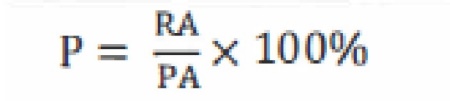 	Keterangan :	P 	: Penyerapan Anggaran	RA 	: Akumulasi realisasi anggaran	PA	: Akumulasi pagu anggaran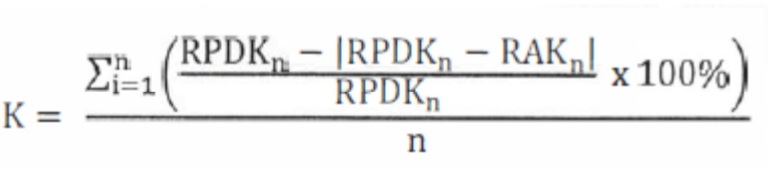 	Keterangan :	K	: Konsistensi  penyerapan anggaran terhadap perencanaan	RAK	: Realisasi anggaran kumulatif sampai dengan bulan i	RPDK	: Rencana penarikan dana kumulatif sampai dengan bulan ke n	N 	: Jumlah bulan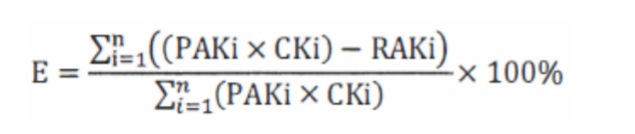 Keterangan : E : Efisiensi PAKi : Pagu anggaran keluaran i RAKi : Realisasi anggaran keluaran i CKi : Capaian keluaran iDari aplikasi SMART diperoleh nilai indikator kinerja anggaran Balai Veteriner Lampung adalah sebagai berikut :Dari data tersebut diatas dihasilkan nilai SMART Balai Veteriner Lampung sebesar 75.81 dengan predikat baikHAMBATAN DAN KENDALASecara umum kegiatan dan berjalan sesuai yang direncanakan dan telah sesuai dengan target yang ditetapkan. Realisasi anggaran sebesar 97.38% dan secara umum telah sesuai dengan target kinerja 2022. Ada beberapa hambatan dan kendala terkait  pelaksanaan kegiatan namun secara umum dapat diatasi dan ditanggulangi, selengkapnya sebagai berikut :Hambatan administrasi dan manajemenTerjadi wabah PMK sehingga kegiatan banyak terserap di kegiatan tersebut.Sistem informasi Laboratorium telah dibuat akan tetapi perlu penyempurnaan untuk peningkatan layanan publik berbasis daring.Kebijakan anggaran nasional yang mengharuskan dilakukannya refokusing anggaran, baik pengurangan maupun penambahan kegiatan. Keterbatasan SDM terutama terkait pengembangan pelayanan publik berbasis daring.Hambatan TeknisSecara umum penyidikan dan pengujian penyakit tidak ada kendala yang berarti. Ada beberapa kendala seperti koordinasi dengan instansi dan stakeholder terkait kondisi pandemi covid-19 sehingga keterbatasan sumber daya manusia dan anggaran.  Akan tetapi secara umum hambatan dan kendala dapat diatasi.  Untuk output dengan kategori keberhasilan cukup dan kurang berhasil, beberapa hambatan dan kendala yang dapat teridentifikasi adalah sebagai berikut :Tugas tambahan sebagai Laboratorium penguji Covid-19 sesuai surat SR.01.07/II/2593/2022 tanggal 29 Juni 2022 mulai Agustus 2022Tugas tambahan sebagai pendamping kegiatan strategis Kementerian Pertanian (KOSTRATANI) di Kabupaten Pringsewu dan Pesawaran, Kota Metro Provinsi Lampung.Kegiatan tambahan  pengembangan ruminansia potong di 9 sembilan provinsi yang terdiri dari 29 kelompok berasal dari anggaran reguler dan 9 kelompok berasal dari anggaran biaya tambahan (ABT).UPAYA DAN TINDAK LANJUTUntuk mengatasi berbagai permasalahan dan kendala sebagaimana diuraikan diatas, akan ditempuh berbagai upaya, antara lain: Inovasi dan pengembangan pelayanan publik berbasis daring melalui aplikasi IVLab (Informasi Veterinary Laboratorium), SINPEL (Sistem informasi Sampel) dan Peta Dinamis. Pemetaan SDM diiringi dengan target capaian per individu dan memperbaiki sistem dengan sistem pengelolaan sampel dan pengujian secara elektronik dan terstandar.Peningkatan kapasitas dan kapabilitas petugas lapangan daerah (puskeswan, dinas dan laboratorium tipe B dan C) dengan bimbingan teknis dari Balai Veteriner Lampung sehingga dapat bermitra untuk deteksi dini penyakit, pelaporan dan pengendalian wabah penyakit serta surveilans dan monitoring penyakit hewan menular di lapangan.Mengoptimalkan pengendalian dan evaluasi dengan memperhatikan titik kritis dari simpul – simpul kegiatan sehingga dapat dilakukan antisipasi.Meningkatkan koordinasi dengan BPP (Balai Penyuluh Pertanian), Dinas Pertanian Provinsi/Kabupaten/Kota, UPT Kementerian Pertanian lainnya yang ada di Lampung untuk kelancaran pelaporan kegiatan strategis kementerian pertanian terutama kegiatan Kostratani.Meningkatkan koordinasi dengan Dinas Peternakan dan yang membidangi Peternakan Provinsi/Kabupaten/Kota dan UPT Kementerian Pertanian lainnya di wilayah penyebaran ternak lokasi pengembangan ruminansia potong untuk kelancaran kegiatan.BAB IVPENUTUPKEBERHASILANSecara umum Balai Veteriner Lampung pada tahun 2022 dapat melaksanakan tugas dan fungsinya  dengan baik dan telah sesuai dengan yang target yang direncanakanPERMASALAHANSecara umum tidak ada kendala yang berarti. Ada beberapa kendala seperti koordinasi dengan instansi dan stakeholder terkait kondisi pandemi covid-19 sehingga keterbatasan SDM, koordinasi dan anggaran. Akan tetapi secara umum hambatan dan kendala dapat diatasi. Beberapa permasalahan dan kendala terkait administrasi dan manajemen yaitu: terjadi pandemi Covid-19, belum sempurnanya sistem informasi Laboratorium dan terbatasnya SDM terampil untuk pengembangan layanan balai terutama yang berbasis daring dan kebijakan anggaran nasional yang mengharuskan dilakukannya refokusing anggaran, baik pengurangan maupun penambahan kegiatan.Beberapa masalah teknis yaitu banyaknya tugas tambahan antara lain sebagai pendamping kegiatan strategis Kementerian Pertanian (KOSTRATANI) di Kabupaten Pringsewu dan Pesawaran, Kota Metro Provinsi Lampung, penunjukan sebagai Laboratorium penguji Covid-19 sesuai surat SR.01.07/II/2593/2022 tanggal 29 Juni 2022 mulai operasional menguji Covid-19 Agustus 2022 serta kegiatan tambahan  pengembangan ternak ruminansia potong di 9 provinsi yaitu Lampung, Sumatera Selatan, Bengkulu, NTT, Kalimantan Tengah, Sumatera Barat, Riau, Jawa Tengah dan Jawa Timur. LANGKAH ANTISIPASIInovasi dan pengembangan pelayanan publik berbasis daring melalui aplikasi IVLab (Informasi Veterinary Laboratorium), SINPEL (Sistem informasi Sampel) dan Peta Dinamis. Pemetaan sumber daya manusia diiringi dengan target capaian per individu dan memperbaiki sistem dengan sistem pengelolaan sampel dan pengujian secara elektronik dan terstandar.Peningkatan kapasitas dan kapabilitas petugas lapangan daerah (puskeswan, dinas dan laboratorium tipe B dan C) dengan bimbingan teknis dari Balai Veteriner Lampung sehingga dapat bermitra untuk deteksi dini penyakit, pelaporan dan pengendalian wabah penyakit serta surveilans dan monitoring penyakit hewan menular di lapangan.Mengoptimalkan pengendalian dan evaluasi dengan memperhatikan titik kritis dari simpul – simpul kegiatan sehingga dapat dilakukan antisipasi;Meningkatkan koordinasi dengan BPP (Balai Penyuluh Pertanian), Dinas Pertanian Provinsi/Kabupaten/Kota, UPT Kementerian Pertanian lainnya yang ada di Lampung untuk kelancaran pelaporan kegiatan strategis kementerian pertanian terutama kegiatan Kostratani.LAMPIRANLampiran ISTRUKTUR ORGANISASI Lampiran IIKERAGAMAN SDM BALAI VETERINER LAMPUNG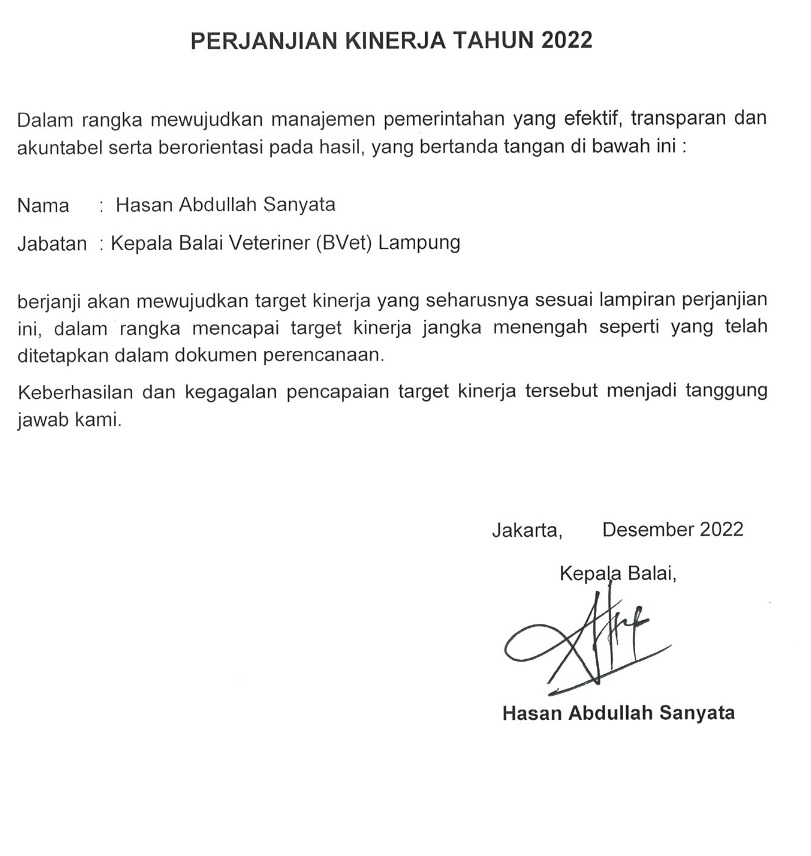 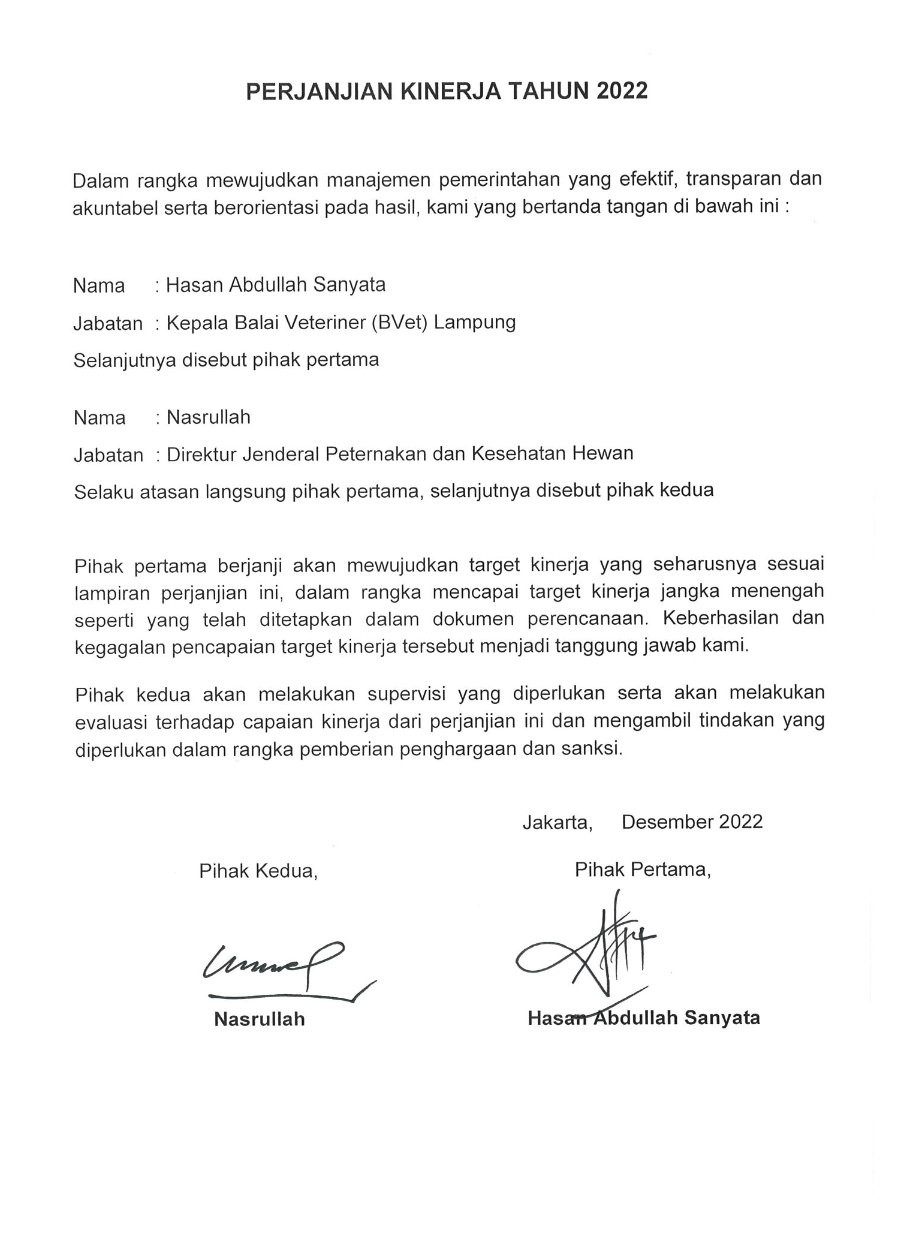 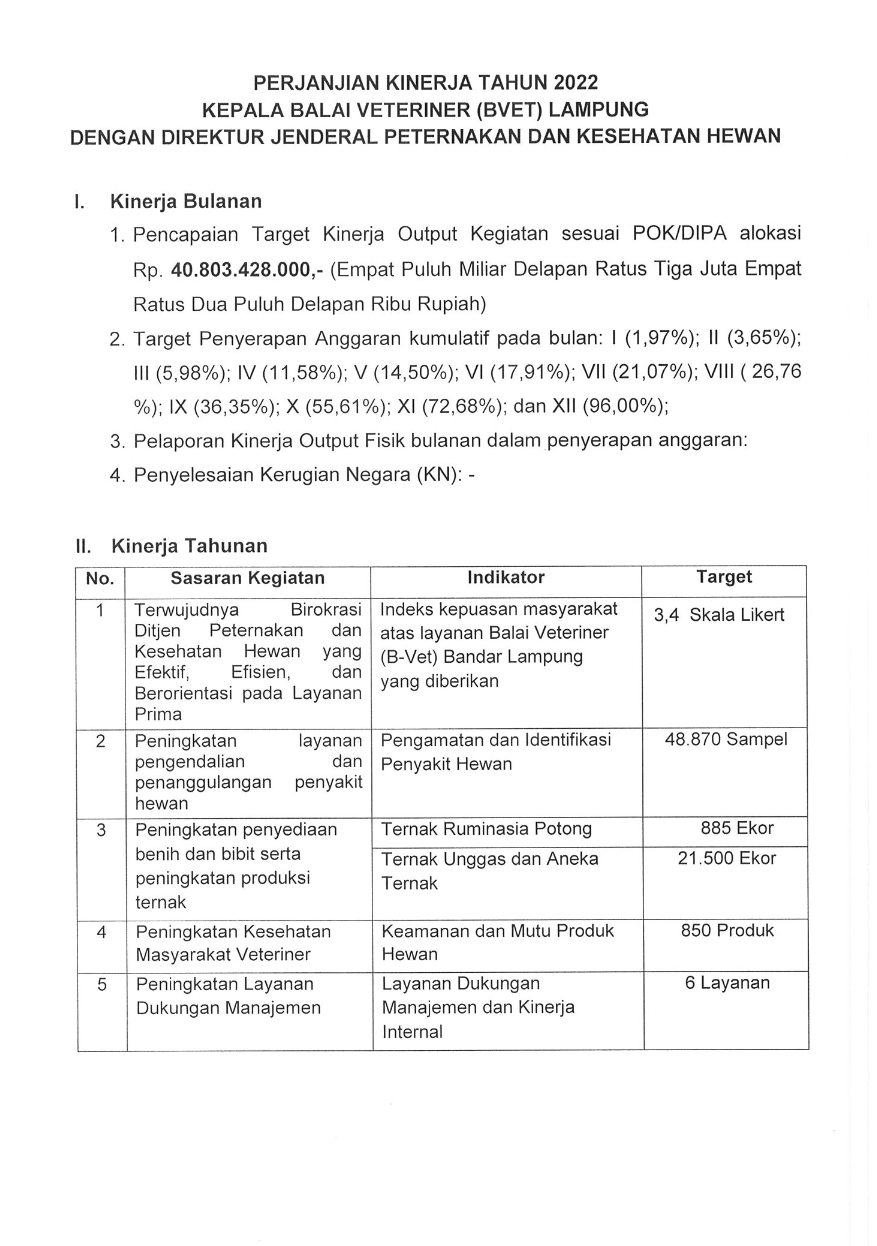 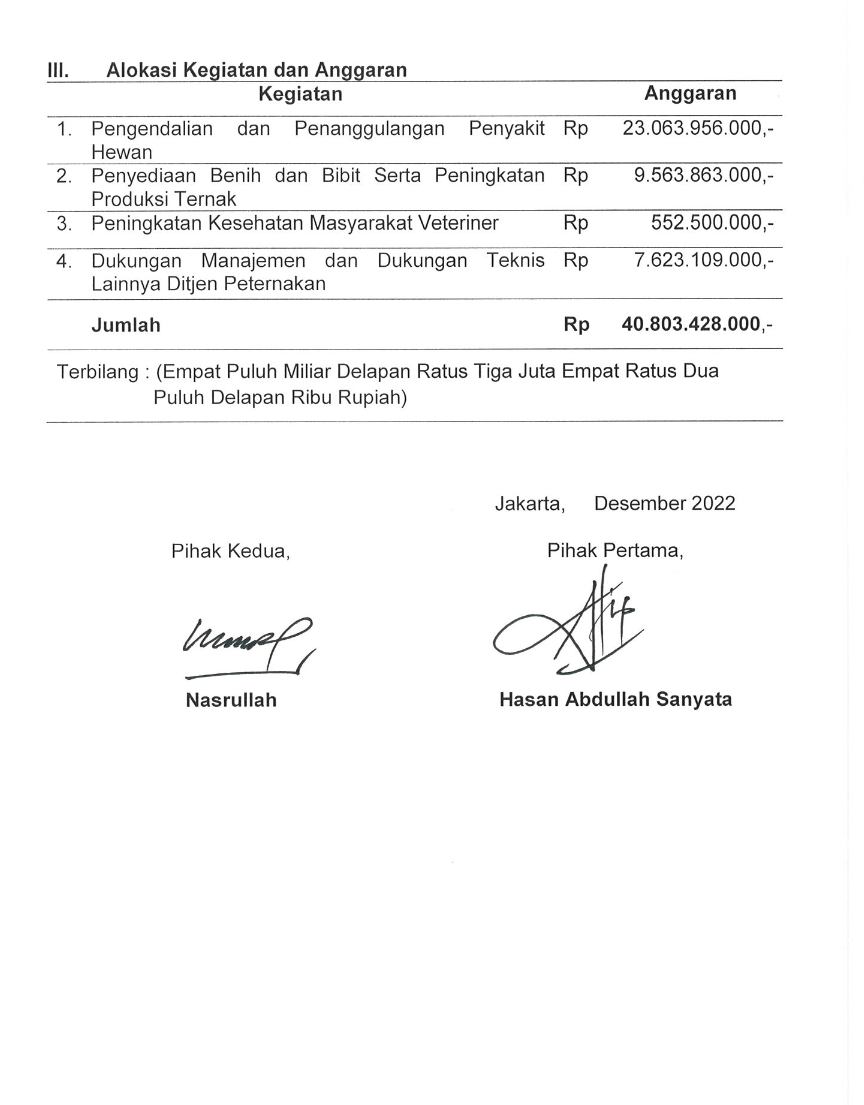 	VISIMISITUJUANINDIKATOR TUJUANTerwujudnya Layanan veteriner yang modern, profesional dan mampu melindungi kesehatan hewan dan masyarakat melalui pengembangan diagnosa penyakit hewan dan pengujian produk bahan pangan asal hewanMeningkatkan kepercayaan konsumen melalui keterpaduan kerja yang konsisten dalam menerapkan sistem mutu laboratorium Meningkatnya kualitas layanan publik terhadap layanan Balai Veteriner LampungIndeks Kepuasan Masyarakat (IKM) atas layanan Balai Veteriner LampungTerwujudnya Layanan veteriner yang modern, profesional dan mampu melindungi kesehatan hewan dan masyarakat melalui pengembangan diagnosa penyakit hewan dan pengujian produk bahan pangan asal hewanMendayagunakan fasilitas laboratorium diagnostik dan SDM yang optimal  untuk meningkatkan pengendalian Penyakit Hewan Menular Strategis dan ZoonosisMeningkatnya Luas Wilayah yang terbebas dari Penyakit Hewan Menular melalui Layanan Kesehatan HewanLayanan Kesehatan HewanTerwujudnya Layanan veteriner yang modern, profesional dan mampu melindungi kesehatan hewan dan masyarakat melalui pengembangan diagnosa penyakit hewan dan pengujian produk bahan pangan asal hewanLayanan Pengamatan dan Identifikasi Penyakit HewanTerwujudnya Layanan veteriner yang modern, profesional dan mampu melindungi kesehatan hewan dan masyarakat melalui pengembangan diagnosa penyakit hewan dan pengujian produk bahan pangan asal hewanMengoptimalkan Sumber Daya Manusia untuk meningkatkan sertifikasi hasil uji diagnostik penyakit hewan dan keamanan produk asal hewan.Terwujudnya Keamanan Mutu Pangan Asal Ternak melalui Layanan KesmavetJumlah Produk yang memenuhi persyaratan mutu dan Keamanan Produk HewanTerwujudnya Layanan veteriner yang modern, profesional dan mampu melindungi kesehatan hewan dan masyarakat melalui pengembangan diagnosa penyakit hewan dan pengujian produk bahan pangan asal hewanMengoptimalkan  koordinasi lintas sektoral dan regional untuk meningkatkan produksi ternakMeningkatnya ketersediaan pangan asal ternak melalui layanan penyediaan benih dan bibit serta peningkatan produksi ternakKegiatan dalam rangka supervisi monitoring dan evaluasi perbibitan dan produksi ternak Jumlah Kelompok Pengembangan Ternak Ruminansia potongNoIndikator KinerjaTargetTargetRealReal%%KeteranganKeterangan1Indeks Kepuasan Masyarakat (IKM) atas Layanan Balai Veteriner Lampung3,4Skala LikertSkala Likert000000000 000 berhasilberhasil2Peningkatan Layanan pengendalian dan penanggulangan penyakit hewan48.870sampelsampel42.14842.14886,24 86,24 berhasilberhasil3Peningkatan penyediaan benih dan bibit serta peningkatan produksi ternak: Ternak Ruminansia Potong885ekorekor63563571.7571.75CukupberhasilCukupberhasil4Peningkatan penyediaan benih dan bibit serta peningkatan produksi ternak: Ternak Unggas dan Aneka Ternak21.500ekorekor21.00021.00097.6797.67berhasilberhasil5Peningkatan Kesehatan Masyarakat Veteriner850produkproduk952952112112Sangat berhasilSangat berhasil6Peningkatan Layanan Dukungan Manajemen    6layananlayanan55100100 berhasil berhasilIKU Indeks Kepuasan Masyarakat (IKM) atas layanan publik BVet LampungIKU Indeks Kepuasan Masyarakat (IKM) atas layanan publik BVet LampungTarget3,44 (Skala Likert)Realisasi3,43 (Skala Likert)% Capaian99,71%% Capaian99,71%Target dan Realisasi IKSP20212022%Realisasi terhadap target tahun 2022%Realisasi tahun 2022 terhadap 2021Target IKSP (Skala Likert3,443,4 99,71%97,72%Realisasi IKSP (Skala Likert)3,4399,71%97,72%Target dan Realisasi IKSP20202021202220232024%Realisasi thd target jangka menengah (2024)Target IKSP (Skala Likert)3,453,443,403,443,4499,71%Realisasi IKSP (Skala Likert)3,513,4399,71%NOKEGIATANTARGET SAMPELTARGET SAMPELJumlah Sampel 2022Jumlah Sampel 2022Jumlah Sampel 2022NOKEGIATANTARGET SAMPELTARGET SAMPELAktifPasifTotal1Penyidikan dan Pengujian RabiesPenyidikan dan Pengujian Rabies750        287 122992Penyidikan dan Pengujian AIPenyidikan dan Pengujian AI3495     1.561 2.1773.7383Penyidikan dan Pengujian BPAHPenyidikan dan Pengujian BPAH36          37 3404Penyidikan dan Pengujian BrucellosisPenyidikan dan Pengujian Brucellosis1750     2.831 5.9008.7315Penyidikan dan Pengujian AnthraxPenyidikan dan Pengujian Anthrax390        756 5561.3126Penyidikan dan Pengujian Hog CholeraPenyidikan dan Pengujian Hog Cholera555        191 3775687Penyidikan dan Pengujian Hewan LainnyaPenyidikan dan Pengujian Hewan Lainnya225        709 3.4424.151 8Surveilans PembebasanSurveilans Pembebasan375     - 09Penyidikan dan Pengujian ASFPenyidikan dan Pengujian ASF336        194 2.2482.44210Penyidikan dan Pengujian Viral lainnya (mamalia)Penyidikan dan Pengujian Viral lainnya (mamalia)1064     2.343 5.9328.27511Penyidikan dan Pengujian Bakterial lainya (mamalia)Penyidikan dan Pengujian Bakterial lainya (mamalia)770        533 1.5982.13112Surveilans melalui iSIKHNASSurveilans melalui iSIKHNAS150             - 0 13Uji Banding ProfisiensiUji Banding Profisiensi100 --014Surveilans Penyakit Mulut dan KukuSurveilans Penyakit Mulut dan Kuku  38.874    32.706 4.63137.337TotalTotal         48.870  42.148      26.876      69.024 No.KabupatenKecamatanDesaNama KPTAlokasi TernakKeterangan1Tulang Bawang Penawar TamaTri Rejo MulyoSido Makmur20Perpanjangan Waktu2Tulang Bawang Gedung Aji BaruMakarti TamaTunas Jaya20Perpanjangan Waktu3Tulang Bawang Gedung Aji Baru Sido MuktiSumber Rejeki20Perpanjangan Waktu4Tulang Bawang Penawar AjiSumber SariKarya Bakti20Perpanjangan Waktu5Tulang Bawang MenggalaKagungan RahayuTani Jaya20Perpanjangan Waktu6MesujiMesujiSido MulyoTani Sejahtera20Perpanjangan Waktu7Lampung TengahSeputih AgungEndang RejoBudi Karya 120Sudah Distribusi8Lampung TengahSeputih SurabayaSri KatonSri Widodo I20Sudah Distribusi9Lampung TengahPubianKota BatuNegeri Makmur20Perpanjangan Waktu10Lampung TimurMargatigaSukadana BaruBarokah20Perpanjangan Waktu11Lampung TimurGunung PelindungNegeri AgungDewi Sri20Perpanjangan Waktu12Lampung TimurBandar SribhawonoBandar AgungBunga Kamboja20Perpanjangan Waktu13PringsewuSukoharjoPanggung RejoPasir Raharjo20Sudah Distribusi14Pesisir BaratKrui SelatanBalai KencanaSuka Banjar20Sudah Distribusi15Pesisir BaratPesisir SelatanUlok ManisAndah Mupakat20Sudah Distribusi16Lampung SelatanJati AgungJati MulyoMulyo Sari20Sudah Distribusi17PesawaranTeginenengMargo RejoTunas Tani20Sudah Distribusi18PesawaranTeginenengSinar JatiBina Karya 220Sudah DistribusiNo.KabupatenKecamatanDesaNama KPTAlokasi TernakKeterangan1Tulang Bawang Penawar TamaSidomakmurKarya Tani 25Putus Kontrak2Tulang Bawang Penawar TamaWiratamaSumber Harapan25Putus Kontrak3Tulang Bawang Penawar TamaTrijayaBougenvil25Putus Kontrak4Tulang Bawang Penawar TamaTri KaryaTani Jaya Makmur25Putus Kontrak5Tulang Bawang Penawar TamaTri Tunggal JayaJaya Abadi 25Putus Kontrak6Tulang Bawang Penawar TamaWira Agung SariMugi Mulyo25Putus Kontrak7Tulang Bawang Penawar TamaPulo GadungSido Makmur25Putus Kontrak8Lampung TimurWay JeparaBraja CakaSerba Serbi 225Sudah Distribusi9Lampung TimurWay BungurToto MulyoHarapan Maju II25Sudah Distribusi10Lampung TimurJabungAdiluhurSetia Maju III25Sudah Distribusi11Lampung TengahWay PengubuanBanjar KertarahayuKarya Maju I25Sudah Distribusi12Lampung TengahSeputih SurabayaSri KatonTunas Jaya IV25Sudah Distribusi13Lampung TengahPubianPayung DadiKarya Makmur 0625Sudah Distribusi14Lampung TengahPubianKota Batu Sido Rahayu I25Sudah Distribusi15PringsewuAdiluwihWaringin Sari TimurKarang Tani25Sudah Distribusi16PringsewuGadingrejoTegalsariUtama25Sudah Distribusi17PesawaranGedong TataanWiyonoPenangkar 925Sudah Distribusi18Pesisir BaratBangkunatTanjung RejoKarya Mandiri25Tidak sesuai spek19Lampung SelatanNatarNatarHidayatussholihin25Sudah DistribusiNo.KabupatenKecamatanDesaNama KPTAlokasi TernakKeterangan1Lampung TimurWay JeparaJeparaSumber Rejeki 26500Sudah Distribusi2Lampung TimurWay JeparaJeparaSumber Rejeki 15500Sudah Distribusi3Lampung TimurWay JeparaJeparaSumber Rejeki 22500Sudah Distribusi4Lampung TengahWay PengubuanPutra LempuyangPerdana Sukses500Sudah Distribusi5Lampung TengahSeputih MataramSumber AgungHarapan Maju500Sudah Distribusi6Lampung TimurPurbolinggoTegal GondoGemah Ripah 1500Sudah Distribusi7Lampung TimurJabungAdiluhurTani Makmur I500Sudah Distribusi8Tulang Bawang BaratTumijajarDayamurniPemuda Tani500Sudah Distribusi9Tulang Bawang BaratPagar DewaSuka MulyaPoktan Sidomulyo500Sudah Distribusi10Lampung TengahPunggurAstomulyoPoktan Sama Maju500Sudah Distribusi11Lampung TengahBekriKesuma DadiPoktan Sido Makmur V500Sudah Distribusi12Lampung TengahBangunrejoBangun RejoSumber Jaya500Sudah Distribusi13Tulang Bawang Penawar TamaTritunggal JayaJaya Bersama500Sudah Distribusi14Tulang Bawang Banjar BaruPanca Karsa Purna JayaKWT Dewi Sri500Sudah Distribusi15Tulang Bawang Penawar TamaTri JayaKarya Bakti500Sudah Distribusi16Tulang Bawang Penawar TamaTri JayaAmor500Sudah Distribusi17Tulang Bawang Penawar TamaTri KaryaMakmur Jaya500Sudah Distribusi18Tulang Bawang Penawar TamaTri KaryaKarya Sentosa500Sudah Distribusi19Tulang Bawang Banjar BaruKampung Panca Karsa Purna JayaPoktan Karya Maju 500Sudah Distribusi20Tulang Bawang Penawar TamaWiratamaSido Maju500Sudah Distribusi21Tulang Bawang Penawar TamaPulo GadungMulia Jaya500Sudah Distribusi22Tulang Bawang Penawar TamaPulo GadungSuka Makmur500Sudah Distribusi23Tulang Bawang Penawar TamaSidomakmurLestari Makmur500Sudah Distribusi24Tulang Bawang Penawar TamaWiratamaPoktan Anggrek500Sudah Distribusi25Lampung BaratAir HitamSri MenantiSinar Jaya Mandiri500Sudah Distribusi26Lampung BaratAir HitamSemarang JayaTeratai Putih500Sudah Distribusi27Lampung BaratGedung SurianGedung SurianPermata Bunda500Sudah Distribusi28TanggamusSemaka Bangun Rejo KWT  Karya Bunda500Sudah Distribusi29TanggamusGistingSudimoro BangunMekar Rahayu500Sudah Distribusi30TanggamusSemakaSudimoro BangunKWT Srikandi 2500Sudah Distribusi31TanggamusCukuh BalakBanjar NegeriKWT Mekar Abadi500Sudah Distribusi32TanggamusSemakaTugu PapakSedia Maju Dua500Sudah Distribusi33Lampung SelatanCandipuroKarya Mulya SariKWT Mawar I500Sudah Distribusi34Lampung SelatanCandipuroSido SariKWT Srikandi500Mengundurkan Diri35Lampung SelatanSidomulyoSukamajuPoktan Karya Nyata500Sudah Distribusi36Lampung SelatanSidomulyoSukamajuKel. Jaya makmur500Sudah Distribusi37Lampung SelatanNatarRulung SariKWT Tratai500Sudah Distribusi38Lampung SelatanSragiKuala sekampungPoktan Sahabat Tani500Sudah Distribusi39Pesisir BaratKrui SelatanWay RedakSukun Putra500Sudah Distribusi40Pesisir BaratKrui SelatanWay RedakAsih Rezeki500Sudah Distribusi41Pesisir BaratNgamburUlok MuktiSekar Arum500Sudah Distribusi42Pesisir BaratBangkunatPagar BukitKarya 20500Sudah Distribusi43Pesisir BaratBangkunatSuka MargaKarya Bakti500Sudah DistribusiJenis Kegiatan2021(Target sampel)2021(Realisasi sampel)2022(Target sampel)2022(Realisasi sampel)Pengawasan Mutu dan Keamanan Produk600757850952KodeUraianPagu RevisiRealisasi%SISA ANGGARANHAProgram Ketersediaan, Akses dan Konsumsi Pangan Berkualitas33.180.319.00032.170.579.54296,96 %1.009.739.458HA.1784Pengendalian dan Penanggulangan Penyakit Hewan23.063.956.00022.878.121.38399,19 %185.834.617QJCPenyidikan dan Pengujian Penyakit23.063.956.00022.878.121.38399,19 %185.834.617QJC.001Pengamatan dan Identifikasi Penyakit Hewan (PEN)23.063.956.00022.878.121.38399,19 %185.834.617051Penyidikan dan Pengujian Penyakit Mulut dan Kuku (PMK)18.277.204.00018.161.652.15299,37 %115.551.848100Penyidikan dan Pengujian Penyakit Rabies387.210.000381.462.41898,52 %5.747.582200Penyidikan dan Pengujian Penyakit Avian Influenza476.310.000467.385.28998,13 %8.924.711222Penyidikan dan Pengujian Keamanan Bahan Pakan Asal Hewan21.241.00010.992.34051,75 %10.248.660300Penyidikan dan Pengujian Penyakit  Brucellosis167.475.000163.962.70397,90 %3.512.297333Fasilitasi PNBP2.010.000.0002.008.854.09399,94 %1.145.907400Penyidikan dan Pengujian Penyakit  Anthrax69.525.00068.181.25498,07 %1.343.746500Penyidikan dan Pengujian Penyakit  Hog Cholera62.222.00060.734.20097,61 %1.487.800600Penyidikan dan Pengujian Penyakit  Hewan Lainya901.157.000890.850.98298,86 %10.306.018700Penyidikan dan Pengujian Penyakit  ASF71.442.00071.171.42599,62 %270.575800Penyidikan dan Pengujian Penyakit  Viral Lainya484.205.000471.261.39297,33 %12.943.608900Penyidikan dan Pengujian Penyakit  Bakterial Lainya135.965.000121.613.13589,44 %14.351.865HA.1785Penyediaaan Benih dan Bibit Serta Peningkatan Produksi Ternak9.563.863.0008.744.757.52391,44 %819.105.477QELBantuan Hewan9.563.863.0008.744.757.52391,44 %819.105.477QEL.003Ternak Ruminansia Potong (PEN)8.533.069.0007.716.660.86090,43 %816.408.140101Sapi Potong6.889.219.0006.763.186.89998,17 %126.032.101103Kambing Potong/Domba1.643.850.000953.473.96158,00 %690.376.039QEL.004Ternak Unggas dan Aneka Ternak (PEN)1.030.794.0001.028.096.66399,74 %2.697.337101Ayam Lokal1.030.794.0001.028.096.66399,74 %2.697.337HA.1786Peningkatan Kesehatan Masyarakat Veteriner552.500.000547.700.63699,13 %4.799.364QJAPenyidikan dan Pengujian Produk552.500.000547.700.63699,13 %4.799.364QJA.001Keamanan dan Mutu Produk Hewan552.500.000547.700.63699,13 %4.799.364100Monitoring dan Surveilans Keamanan Produk Hewan481.010.000478.198.50999,42 %2.811.491103Surveilans AMR Nasional71.490.00069.502.12797,22 %1.987.873WAProgram Dukungan Manajemen7.623.109.0007.563.065.92899,21 %60.043.072WA.1787Dukungan Manajemen dan Dukungan Teknis Lainnya Ditjen Peternakan7.623.109.0007.563.065.92899,21 %60.043.072EBALayanan Dukungan Manajemen Internal7.335.429.0007.279.821.27599,24 %55.607.725EBA.956Layanan BMN24.593.00023.082.63293,86 %1.510.368101Pengelolaan Barang Milik Negara24.593.00023.082.63293,86 %1.510.368EBA.958Layanan Hubungan Masyarakat254.407.000253.406.48899,61 %1.000.512102Pelayanan Kehumasan Kantor Daerah254.407.000253.406.48899,61 %1.000.512EBA.994Layanan Perkantoran7.056.429.0007.003.332.15599,25 %53.096.845001Gaji dan Tunjangan4.288.325.0004.258.620.03199,31 %29.704.969002Operasional dan Pemeliharaan Kantor2.768.104.0002.744.712.12499,15 %23.391.876EBDLayanan Manajemen Kinerja Internal287.680.000283.244.65398,46 %4.435.347EBD.952Layanan Perencanaan dan Penganggaran163.117.000161.141.91598,79 %1.975.085102Penyusunan Perencanaan dan Anggaran Kantor Daerah163.117.000161.141.91598,79 %1.975.085EBD.953Layanan Pemantauan dan Evaluasi23.823.00022.681.72795,21 %1.141.273101Pelaksanaan pemantauan dan evaluasi23.823.00022.681.72795,21 %1.141.273EBD.955Layanan Manajemen Keuangan100.740.00099.421.01198,69 %1.318.989102Akuntansi, Verifikasi dan Tindaklanjut Hasil Pengawasan Kantor Daerah16.560.00016.311.85598,50 %248.145105Pengelolaan Keuangan dan Perbendaharaan Kantor Daerah84.180.00083.109.15698,73 %1.070.844Total 40.803.428.00039.733.645.47097,38 %1.069.782.530NoIndikator kinerja anggaran (IKPA)Nilai IKPA1Penyerapan Anggaran97.32 %2Konsistensi 75.85 %3Capaian Reasilasi Output96.82 %4Efisiensi36.55 %5NKA75.81 %NoTingkatPendidikan201820192020202120221.Doktor10002.Master 56753.Dokter Hewan11109114.Sarjana Administrasi77775Akademi/D-433336Akademi/D-3151616187.SLTA Umum ( SMA )171515148.SLTP Sederajat20009.SD/Sederajat1000JumlahJumlah62575758Golongan/Ruang2018201820182019201920192020202020202021202120212021202220222022Golongan/RuangIIIIIIVIIIIIIVIIIIIIVIIIIIIVIIIIIIIIVA145154-54046B-181014111521173C410-3130211-4110D513-5110611-570E611-000---JUMLAH114369435942610399